2021届北京市大兴区高二第一学期数学期末检测试题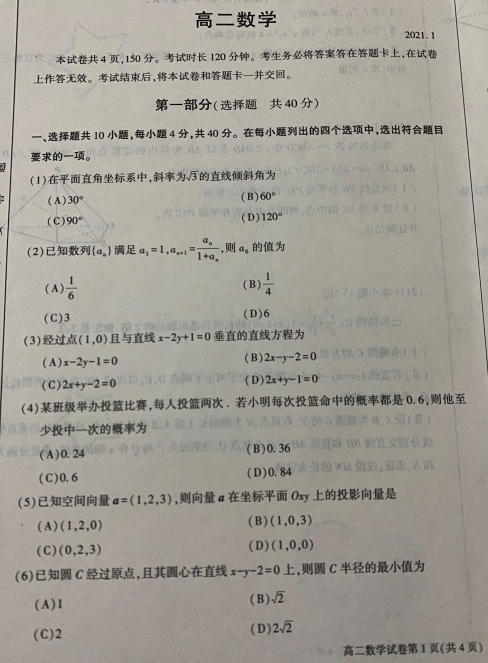 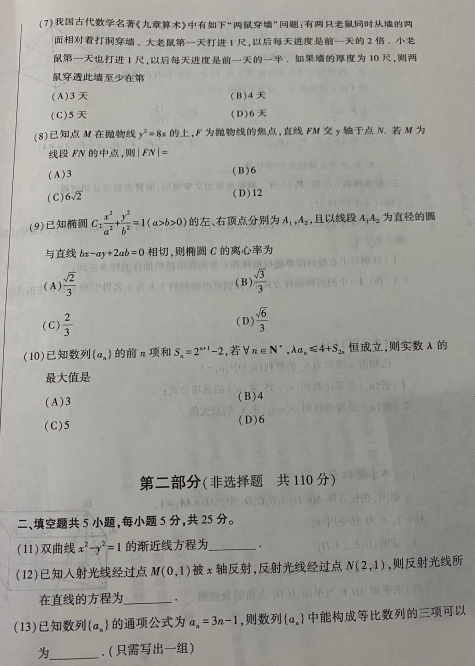 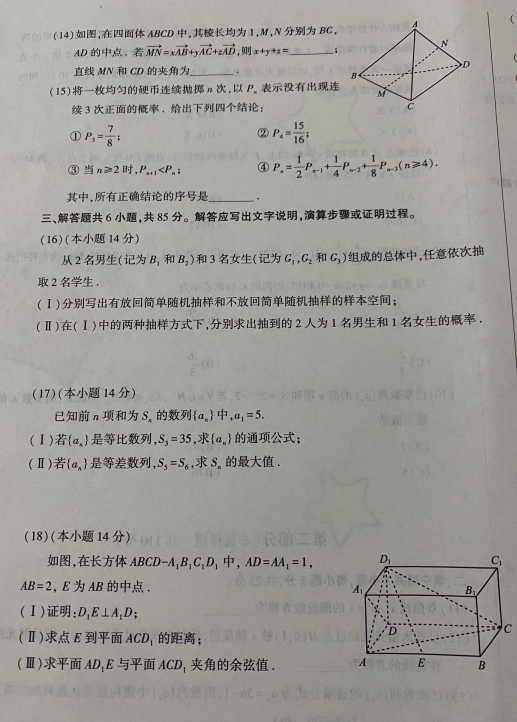 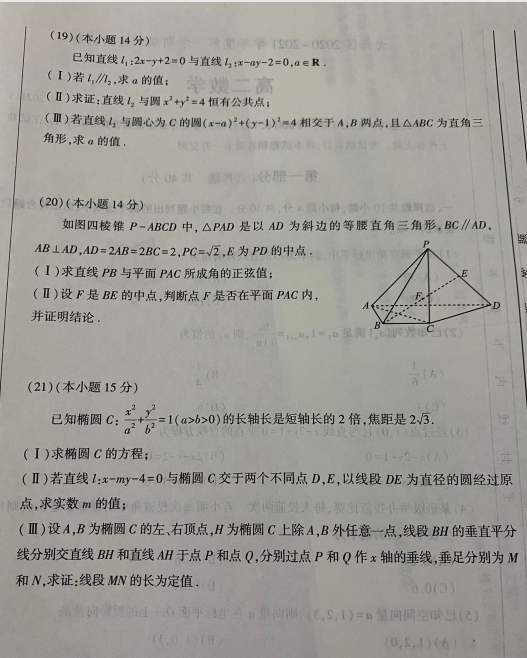 